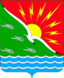 АДМИНИСТРАЦИЯМУНИЦИПАЛЬНОГО ОБРАЗОВАНИЯЭНЕРГЕТИКСКИЙ ПОССОВЕТ НОВООРСКОГО РАЙОНА ОРЕНБУРГСКОЙ ОБЛАСТИП О С Т А Н О В Л Е Н И Е27.07.2021                      п. Энергетик                                № 43-П«Об утверждении документации по планировке и межеванию территории входящей в состав  муниципального образования    Энергетикский поссовет Новоорского района Оренбургской области вблизи земельного участка с кадастровым номером 56:18:0000000:7725 под строительство АЗС»В соответствии с пунктом 20 части 1 статьи 14 Федерального закона от 06.10.2003 № 131-ФЗ «Об общих принципах организации местного самоуправления в Российской Федерации», статьей 45, статьей 46 Градостроительного кодекса Российской Федерации, Законом Оренбургской области от 16.03.2007  № 1037/233-IV-ОЗ «О градостроительной деятельности на территории Оренбургской области», Генеральным планом муниципального образования Энергетикский  поссовет Новоорского района Оренбургской области, утвержденного решением Совета депутатов муниципального образования Энергетикский поссовет Новоорского района Оренбургской области  от 25.12.2013  №195 (с изм. от 23.11.2016  №83, от 23.12.2019 №319), Правилами землепользования и застройки муниципального образования Энергетикский поссовет Новоорского района Оренбургской области, утвержденных решением Совета депутатов муниципального образования Энергетикский поссовет Новоорского района Оренбургской области  № 196 от 25.12.2013  (с изм. от 30.11.2016 № 88, от 28.12.2016 № 99, 14.09.2017 №145, 09.10.2018 №225, 23.12.2019 №320, 29.03.2021 №36), учитывая протокол публичных слушаний от 18.02.2021, заключение о результатах публичных слушаний от 19.02.2021, руководствуясь Уставом муниципального образования Энергетикский поссовет Новоорского района Оренбургской области,  П О С Т А Н О В Л Я Ю:Утвердить документацию по планировке и межеванию территории входящей в состав  муниципального образования Энергетикский поссовет Новоорского района Оренбургской области вблизи земельного участка с кадастровым номером 56:18:0000000:7725 под строительство АЗС (прилагается).В течение семи дней со дня утверждения документации по планировке и межеванию территории входящей в состав  муниципального образования    Энергетикский поссовет Новоорского района Оренбургской области вблизи земельного участка с кадастровым номером 56:18:0000000:7725 под строительство АЗС обеспечить её опубликование в печатном средстве массовой информации муниципального образования Энергетикский поссовет Новоорского района Оренбургской области «Правовой бюллетень муниципального образования Энергетикский поссовет» и размещение на официальном сайте администрации муниципального образования Энергетикский поссовет Новоорского района Оренбургской области в сети Интернет: http://www.energetik56.ru/. Настоящее постановление вступает в силу со дня его официального опубликования в печатном средстве массовой информации муниципального образования Энергетикский поссовет Новоорского района Оренбургской области «Правовой бюллетень муниципального образования Энергетикский поссовет».Контроль за исполнением настоящего постановления оставляю за собой.Глава муниципального образования                                                           Энергетикский поссовет                                                                     А.И. Дубов